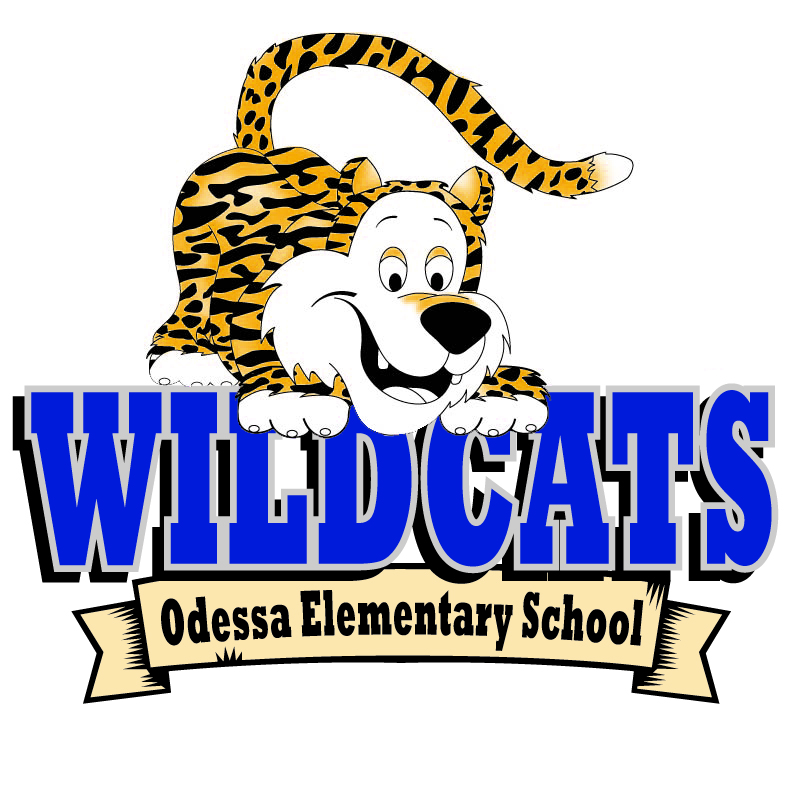 Odessa Elementary SchoolFourth Grade Supply List 2022-2023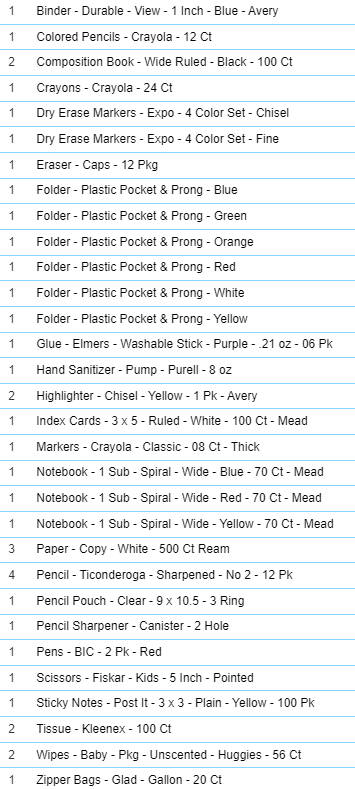 